Анализ поступивших обращений граждан в местное самоуправление Марсовского сельского поселения Дрожжановского муниципального района Республики Татарстан за 2019 год  В соответствии с Федеральными законами от 02.05.2006 N 59-ФЗ "О порядке рассмотрения обращений граждан Российской Федерации" и от 09.02.2009 N 8-ФЗ "Об обеспечении доступа к информации о деятельности государственных органов и органов местного самоуправления" администрацией муниципального образования «Марсовское  сельское поселение» проведен анализ обращений граждан и юридических лиц, поступивших в органы местного самоуправления в 2019 году.                                                                                 В 2019 году все обращения были зарегистрированы в установленные законодательством сроки, гражданам даны ответы. Нарушений сроков рассмотрения обращений допущено не было.   В исполкоме введена практика, с выездом на место и встречей с заявителем рассмотрения обращений граждан по вопросам соблюдения правил землепользования и застройки, уточнения границ земельных участков.    В 2019 году в органы местного самоуправления поступило 179 письменных обращений граждан, главе сельского поселения 20, секретарю исполкома 4, что на 40 меньше чем в 2018 году. От юридических лиц обращений, подлежащих рассмотрению в порядке Федерального закона от 02.05.2006 N 59-ФЗ "О порядке рассмотрения обращений граждан Российской Федерации" в 2019 году и коллективных обращений не поступило.С выездом на место и встречей с заявителем рассмотрено 4 обращения,  это 1,5 % от общего количества поступивших  Из числа поступивших 179 письменных обращений, в соответствии с частью 3 ст.8 Федерального закона от 02.05.2006 N 59-ФЗ направлено для рассмотрения в порядке компетенции в другие органы. Как правило эти обращения касались субсидирования на возмещении части затрат для содержания коров, лошадь, птиц.Их числа поступивших обращений удовлетворено 207.  Анализ содержания обращений за 2019 год показывает, что наиболее часто   граждане обращаются по вопросам жилищно-коммунальной сферы и по благоустройству.       В органы МСУ  поступило:- по вопросам замены ламп уличных освещений 8 обращений (на 2 меньше);- по вопросам субсидирования возмещении части затрат для содержания коров,   птицам и лошади 179 обращений  (на 37 обращений меньше); - по вопросам  получения субсидий, выплат, о получении страховок; (на 2 обращений меньше);-по вопросам постройка мини-ферм  1 обращения (на 1 меньше);-по вопросам материальной помощи -  4 (на 1 больше)-по вопросу проведения водопроводную сеть и воду в жилой дом 45 обращения (на 2 меньше)     Анализ ответов по обращениям граждан показал, что ответы даны заявителям полные, контроль за их исполнением осуществляется.      Социальный и льготный состав авторов устных обращений по сравнению с 2018 годом не изменился: в основном это пенсионеры, безработные и временно не работающие, многодетные семьи( консультации по получению субсидий, выплат и т.д.), письменные заявления от глав ЛПХ.Прием осуществляется без предварительной записи. График личного приема граждан уполномоченными лицами размещен на официальном сайте села и на информационном стенде.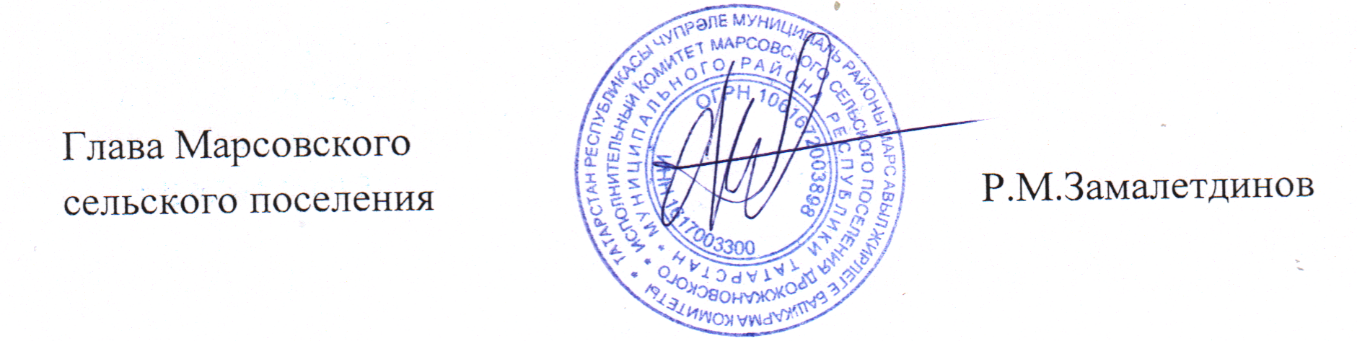 